СОВЕТ ДЕПУТАТОВ муниципального образования ЧЕРКАСский сельсовет Саракташского района оренбургской области   ЧЕТВЕРТЫЙ созывР Е Ш Е Н И ЕВнеочередного пятого  заседания Совета депутатов                                                     Черкасского сельсовета четвертого созыва  25 декабря 2020 года                            с. Черкассы                                 № 18                                        О внесении изменений в Правила благоустройства территории муниципального образования Черкасский сельсовет Саракташского района Оренбургской области           В соответствии со статьей 13.4 Федерального закона от 24.06.1998  №89-Ф3 «Об отходах производства и потребления»,  абзацем 2 статьи 4 Закона Оренбургской области от 21.02.1996 «Об организации местного самоуправления в Оренбургской области», абзацем 1 статьи 8 Закона Оренбургской области от 29.08.2005 №2531/452-III-ОЗ «Об охране окружающей среды», Уставом муниципального образования Черкасский сельсовет Саракташского района Оренбургской области Совет депутатов Черкасского сельсовета РЕШИЛ:            1. Внести в «Правила благоустройства территории муниципального образования Черкасский сельсовет Саракташского района Оренбургской области», утвержденные решением Совета депутатов Черкасского сельсовета Саракташского района Оренбургской области от 11.05.2018 № 122, следующие изменения:1. Абзац 33 пункта 1.6. изложить в следующей редакции:« контейнерная площадка – специально оборудованная на земельном участке место (площадка) для накопления и временного хранения твердых коммунальных отходов (ТКО) с установкой необходимого количества контейнеров и бункеров-накопителей;».2. Дополнить пунктом 2.13.4. следующего содержания:«2.13.4.  Администрация разрабатывает и согласовывает схемы размещения контейнерных площадок, принимает участи в получении   эпидемиологических заключений на площадки для сбора ТКО и осуществляют ведение реестра контейнерных площадок на территории муниципального образования в соответствии с правилами, утвержденными Правительством Российской Федерации».2. Настоящее решение вступает в силу после дня его обнародования и подлежит размещению на сайте муниципального образования Черкасский сельсовет  Саракташского района Оренбургской области в сети «Интернет». 3. Контроль за исполнением данного решения возложить на             постоянную комиссию  по образованию, здравоохранению, социальной политике, делам молодежи, культуре и спорту (Сидорчук С.Ю).     Председатель Совета депутатов,                      Глава муниципального образования                                            Т.В. Кучугурова.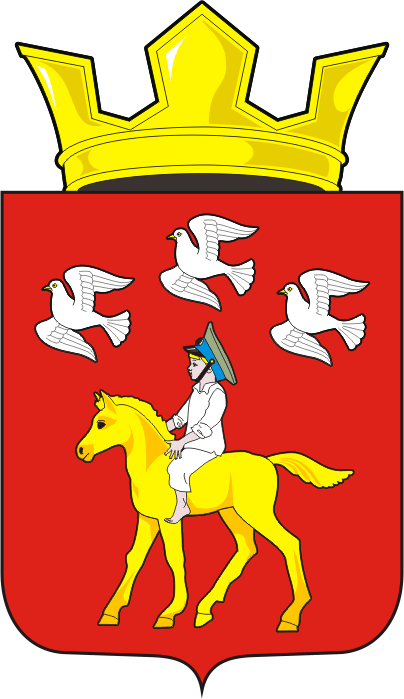 Разослано:депутатам - 10, прокуратуре района, места для обнародования НПА, сайт администрации сельсовета, в дело.